Name________________________
 	   Date___________                  #_____ 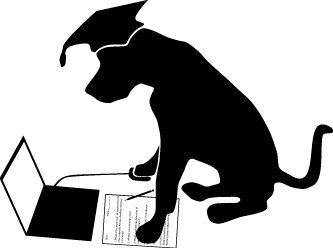                                                    7th Grade Math Advanced Test 1 - http://www.prepdog.org/7th/7ma1.htmTotal correct:  ____/16

Create a word problem for the following equation:  x2 + 5 = 20
http://www.prepdog.org/7th/7ma1.htm                                                                                           Prepdog.org- copyright 2015                                                                              #AnswerShow me how your brain works.  Explain or sketch how you solved the problem.Understanding1.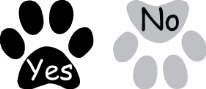 2.3.4.5.6.7.8.9.10.11.12.13.14.15.16.